Cells and Microscopes 6.1 ALL LIVING THINGS ARE MADE UP OF CELLS:Who first discovered cells?Isaac NewtonRobert HookeAlbert EinsteinCharles DarwinThe Cell theory describes the properties of cells and their role in living things.Write down the three principles that explain the Cell theory below.All organisms are composed of one or more cells.Cells are the basic unit of life and structure.New cells are created from existing cells. If the living organism has more than one cell it is referred to as multicellular. An example is humans. If the living organism has only one cell it is referred to as a unicellular. An example is bacteria.6.2 MICROSCOPES ARE USED TO STUDY CELLSWhat are the two types of microscopes called?Light microscopeElectron microscopeWhat are the two types of Light microscopes called?stereomicroscopecompound light microscopeComplete the following table on the two types of light microscopes:Most cells are clear in colour and require a stain to be seen.This microscope uses electrons to recreate images, it is called an electron microscope and can magnify up to a million times.How many hand/s should carry a microscope? twoWhat magnification (objective lens) should you start with first?Lowest magnificationMiddle magnificationHighest magnification Label the microscope below: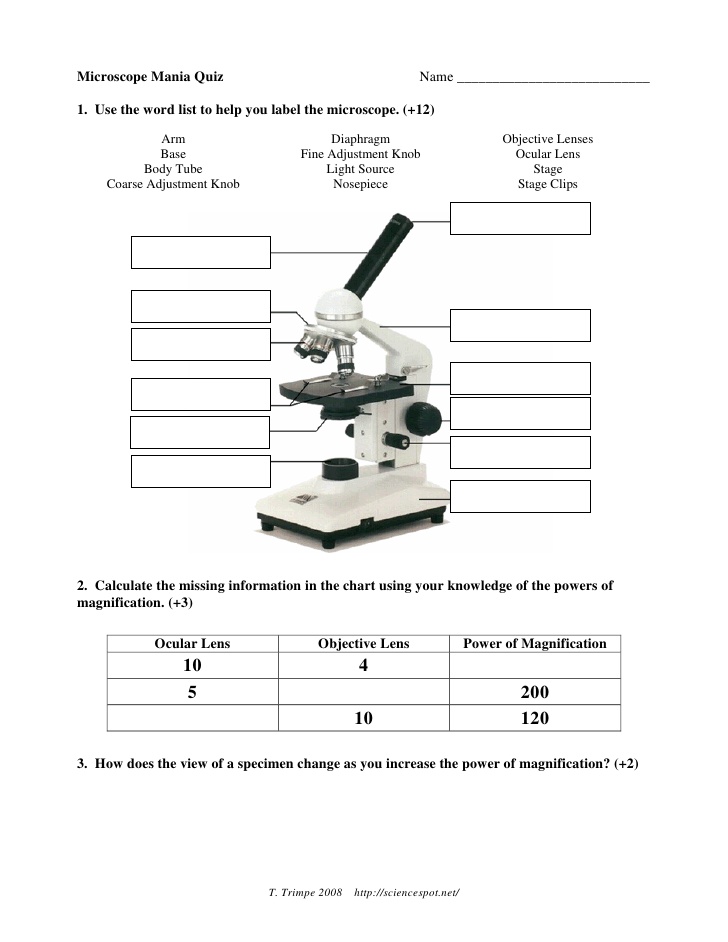 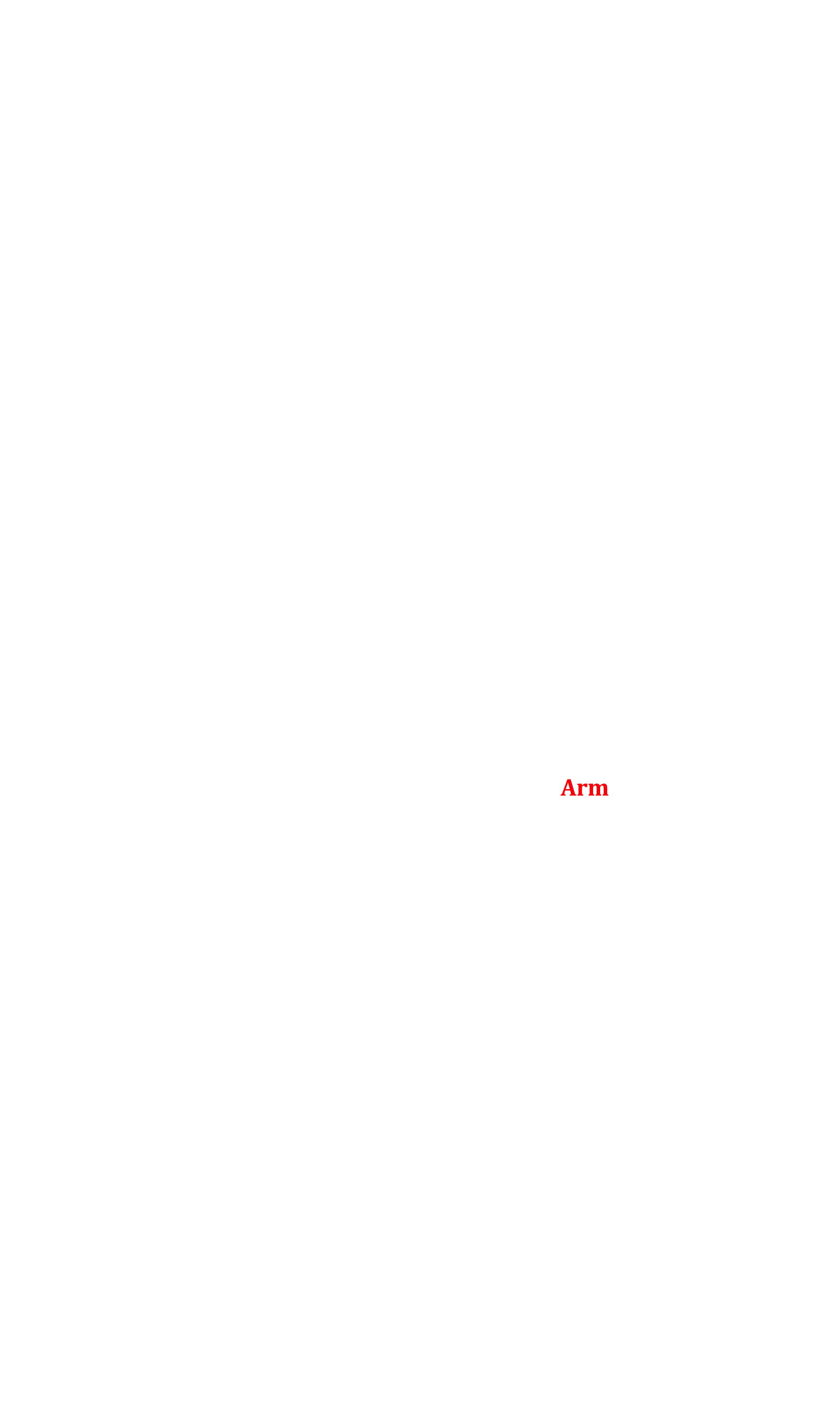 6.3 PLANT AND ANIMAL CELLS HAVE ORGANELLESName as many animal cell organelles as possible below, explain the function of each:Name and explain the 3 plant cell organelles that aren’t found in an animal cell;6.4 ALL ORGANISMS HAVE CELLS THAT SPECIALISEExplain the difference between Prokaryotic and Eukaryotic cells.Prokaryotes: 	-are single celled 			-don’t have a nucleus (DNA floats in the cytoplasm)Eukaryotes:	-are multicellular			-contain a nucleus (which their DNA is stored in)Complete the following table on the 4 types of cells below;Name two features that single celled organisms may have to help them move.Ciliaflagella6.6 EUKARYTIC CELLS UNDERGO MITOSISDNA is stored in the nucleus.What is Mitosis? The division of cells to produce two identical daughter cells from one parent cell. Give 3 reasons why Mitosis is important/needed. To enable growthTo repair damaged cellsFor asexual reproduction (unicellular organisms)Draw a diagram to show how Mitosis occurs in the box below;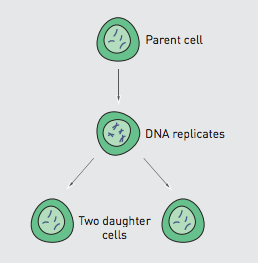 What is Cancer?When cells divide uncontrollably.Because there is nothing to stop them they keep making more and more cells Define the following terms below;Mutagen: Anything that increases the chance of your DNA being damaged (or mutated).Carcinogen: Any substance that increases the likelihood of you developing cancer.Tumour: The growth that develops from cells dividing uncontrollably.What are the two types of tumours?Benign: These tumours stop spreading so don’t cause death.Malignant: These tumours continue to spread and can eventually lead to death.Type of MicroscopeType of MicroscopeMicroscope PropertiesCompound lightStereomicroscopeMagnification(e.g. 10x)1500x200 XObject size viewed Thin slices of specimenLarger objects e.g. insectsIt’s view is 2D or 3D2D3D viewHow many eyepieces does it have?onetwoNucleusContains the genetic information (mostly DNA) of the cell.Contains the genetic information (mostly DNA) of the cell.MitochondriaSite of aerobic respiration- produces energy for the cell.Site of aerobic respiration- produces energy for the cell.Golgi bodyPackage proteins into vesicles and sends where they need to go Package proteins into vesicles and sends where they need to go Cell membraneThe layer around the outside of the cell that only allows certain substances into/out of the cellThe layer around the outside of the cell that only allows certain substances into/out of the cellCytoplasmThe liquid part of the cell which the organelles are suspended in.The liquid part of the cell which the organelles are suspended in.Endoplasmic Reticulum (rough)The surface is a site for chemical reactions. Is also involved in protein synthesis OR.The surface is a site for chemical reactions. Is also involved in protein synthesis OR.Endoplasmic Reticulum (smooth)Endoplasmic Reticulum (smooth)The surface is a site for chemical reactions. Is also detoxifies drugs and alcoholRibosomesWhere proteins are madeWhere proteins are madeLysosomesHelp to digest unwanted materials Help to digest unwanted materials Cell wallCell wallSurrounds the outside of plant cells and help to give them structure and supportVacuoleWhere water is stored (takes up most of the cell)Where water is stored (takes up most of the cell)ChloroplastsWhere photosynthesis occurs/ where they make food (glucose)Where photosynthesis occurs/ where they make food (glucose)CharacteristicEukaryotes (Eukaryotic cells)Eukaryotes (Eukaryotic cells)Eukaryotes (Eukaryotic cells)Eukaryotes (Eukaryotic cells)Prokaryotes (prokaryotic cells)CharacteristicAnimalPlantFungiProtistaMoneraNumber of cellsmulticellularmulticellularMulticellular(some unie.g. yeast)Multicellular or uniUnicellularCell WallabsentpresentpresentPresent in somepresentGenetic Material (DNA)presentpresentpresentpresentpresentNucleuspresentpresentpresentpresentabsentMitochondriapresentpresentpresentpresentabsentChloroplastsabsentpresentabsentpresent in some absentLarge Vacoulesabsentpresentabsentpresent in someabsentRibosomespresentpresentpresentpresentpresent